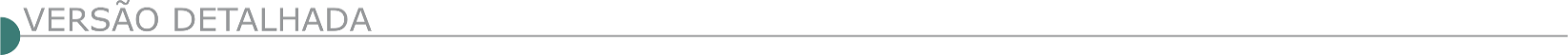 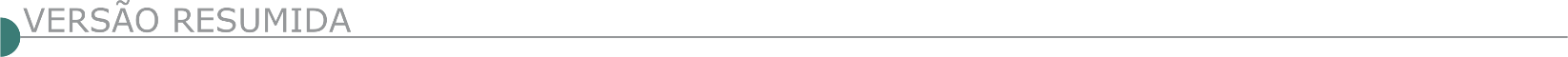 ESTADO DE MINAS GERAISPREFEITURA MUNICIPAL DE ALTO CAPARAÓ – TOMADA DE PREÇOS Nº 004/2023Objeto: Execução dos serviços de concretagem e polimento de piso sobre o solo para implantação da ciclovia e pavimentação do pátio da área de eventos do município de Alto Caparaó/MG. A sessão pública ocorrerá no dia 15/05/2023, às 13:00 horas. O edital na íntegra e seus anexos estão disponíveis no site www.altocaparao.mg.gov.br. Maiores informações no e-mail: licitacaoprefeituraac@gmail.com. PREFEITURA MUNICIPAL DE ANTÔNIO CARLOS - TOMADA DE PREÇOS Nº 002/2023Objeto: Reforma, ampliação do almoxarifado da farmácia de minas. Edital no site www.municipioantoniocarlos.mg.gov.br ou pelo e-mail licitacao@municipioantoniocarlos.mg.gov.br. Abertura das propostas dia 17/05/2023, às 09:00 horas.PREFEITURA MUNICIPAL DE ARANTINA - TOMADA DE PREÇO N° 04/2023Objeto: Ampliação do almoxarifado e pintura externa da Farmácia de Minas do Município de Arantina. Recebimento e abertura dos Envelopes: 10:30 horas do dia 16/05/2023. Informações (32) 3296-1215. E-mail: licitacompras@arantina.mg.gov.br.PREFEITURA MUNICIPAL DE ARAXÁ PREGÃO ELETRÔNICO Nº 09.072/2023Objeto: Execução de contenção de erosão, drenagem e pavimentação na rua Erminda Soares de Lourdes no bairro Tiradentes no município de Araxá-MG. Acolhimento das propostas 28/04/2023 a partir das 17:00 horas até 12/05/2023 às 09:00 horas. Abertura das Propostas de Preços e Início da sessão de disputa de preços dia 12/05/2023 às 09:00 horas. Local: www.licitanet.com.br. Para todas as referências de tempo será observado o horário de Brasília – DF. Edital disponível nos sites: www.licitanet.com.br e www.araxa.mg.gov.br no dia 28/04/2023. Setor de Licitações: (34) 9 9313-0034. Rubens Magela da Silva, Prefeito Municipal, 25/04/2023.AVISO DE LICITAÇÃO. PREGÃO ELETRÔNICO Nº 09.077/2023Objeto: Aquisição de materiais de pintura para manutenção e pequenos reparos nas diversas secretarias, departamentos e órgãos conveniados da Prefeitura Municipal de Araxá – MG. Acolhimento das propostas 02/05/2023 a partir das 17:00 horas até 15/05/2023 às 08:30 horas. Abertura das Pro- postas de Preços e Início da sessão de disputa de preços dia 15/05/2023 às 08:35 horas. Local: www.licitanet.com.br. Para todas as referências de tempo será observado o horário de Brasília – DF. Edital disponível nos sites: www.licitanet.com.br e www.araxa.mg.gov.br no dia 02/05/2023. Setor de Licitações: (34) 9 9313-0034.PREFEITURA MUNICIPAL DE BARÃO DE COCAIS - REABERTURA - CONCORRÊNCIA PÚBLICA Nº 01/2022Objeto: Exploração dos serviços públicos de abastecimento de água e de esgotamento sanitário do município de Barão de Cocais, Estado de Minas Gerais. Os envelopes contendo a documentação e as propostas deverão ser entregues diretamente na Superintendência de Licitação, local onde está instalada a comissão especial de licitação, localizada na Sala 13 do Anexo Administrativo Alexandre Nunes Silva, na Avenida Getúlio Vargas, nº 10 – Centro, até às 17:00 horas do dia 19/06/2023. No dia 20/06/2023, impreterivelmente de 08:00 horas às 09:00 horas, os envelopes também serão recebidos na sala de auditório da UAB – Universidade Aberta do Brasil, localizada na Rua Paulo Geraldo Colho Jácome nº 262, Bairro Cidade Nova, neste Município, onde posteriormente ocorrerá a sessão pública de Abertura às 09:00 horas. As respostas aos pedidos de esclarecimentos, o julgamento da impugnação interposta e o Edital retificado estarão disponíveis no site do Município - www.baraodecocais.mg.gov.br.PREFEITURA MUNICIPAL DE CAMBUQUIRA - TOMADA DE PREÇOS Nº 3/2023Objeto: Construção de portal turístico com o objetivo de promover e divulgar a cidade como destino turístico. Data para recebimento e abertura dos envelopes de habilitação: 17/05/2023 às 10:00 horas. Data para abertura dos envelopes de proposta: 25/05/2023 às 10:00 horas. Data para visita técnica não obrigatória: de 10/05/2023, 11/05/2023 E 15/05/2023 com início às 13:00 horas. O edital poderá ser baixado no endereço eletrônico https://cambuquira.mg.gov.br/.PREFEITURA MUNICIPAL DE CAPELINHATOMADA DE PREÇOS 013/2023Objeto: Execução da reconstrução ou reparo de 04 pontes na zona rural do Município de Capelinha/MG, danos causados pelas chuvas, sendo nas Comunidades do Córrego São Caetano, Ribeirão Montes Claros, Cabeceira da Conceição e no Ribeirão dos Francisco. Abertura: 16/05/2023 às 08:30 horas. Informações: Site: www.pmcapelinha.mg.gov.br. (33) 3516-1348. TOMADA DE PREÇOS 015/2023Objeto: Obras de abertura de Rua de acesso entre Av. JK até a Av. Agua Santa, com serviços de pavimentação, contenção e drenagem, com equipamentos, insumos e mão de obra necessária a execução da referida obra no Município de Capelinha-MG. Abertura: 17/05/2023 às 08:30 horas. Informações: Site: www.pmcapelinha.mg.gov.br. (33) 3516- 1348. PREFEITURA MUNICIPAL DE CARVALHÓPOLIS - CONCORRÊNCIA Nº 03/2023Objeto: Reforma da EMEI Eulza Maria de Carvalho e do pátio da Escola Municipal Maria Caproni de Oliveira. No dia 07/06/2023 ás 09:00 horas. Os interessados poderão retirar o edital e obter mais informações à Rua João Norberto de Lima n° 222, Centro, Telefone: (35) 3282-1209, das 7:30 ás 17:00 horas. E-mail: licitação2@carvalhopolis.mg.gov.br e no site www.carvalhópolis.mg.gov.br.PREFEITURA MUNICIPAL DE CATAGUASES - TOMADA DE PREÇOS Nº 007/2023Objeto: Drenagem na Rua Fortunato Ribeiro no Bairro Bandeirantes e Rua Domingos Vassalo no Bairro São Pedro na cidade de Cataguases/MG. Valor estimado: R$ 625.064,28. Os interessados poderão adquirir o edital através do site: www.cataguases.mg.gov.br/licitacoes e qualquer dúvida entrar em contato pelo telefone: (32) 99940-5331 ou através do e-mail: licitacaopmcataguases@gmail.com.PREFEITURA MUNICIPAL DE CEDRO DO ABAETÉ - TOMADA DE PREÇO Nº 003/2023Objeto: Construção de Unidade Escolar, Centro de Educação Infantil - CMEI, tipo creche, mediante celebração do convênio, Mãos Dadas, feito entre o Município de Cedro do Abaeté/MG e o Estado de Minas Gerais. Data da Sessão dia 23/05/2023 às 09:00 horas. Consulta edital: www.cedrodoabaete.mg.gov.br, e-mail: licitacões@cedrodobaete.mg.gov.br.PREFEITURA MUNICIPAL DE CONSELHEIRO LAFAIETE - TOMADA DE PREÇOS Nº 005/2023Objeto:  Execução da trincheira na BR-040, para acesso pelo Bairro Santa Matilde aos Bairros Paulo VI e Amaro Ribeiro, no município de Conselheiro Lafaiete/MG, fica designada sessão pública de continuidade da fase de habilitação para o dia 12/05/2023, às 09:30 horas, no Edifício Solar Barão de Suaçuí, situado na Rua Barão do Suassuí, 106 - Boa Vista, Conselheiro Lafaiete – MG.PREFEITURA MUNICIPAL DE DIVINO - TOMADA DE PREÇOS Nº003/2023 Objeto: Execução de serviços de Construção de Centro de referência em Educação e Cultura. A licitação se dará no dia 18 de maio de 2023, às 09:00 horas. A cópia do edital está disponibilizada no site www.divino.mg.gov.br, podendo também ser requerida pelo e-mail: licitacao@divino.mg.gov.br. Os esclarecimentos necessários serão obtidos no Setor de Licitações da Prefeitura Municipal de Divino, situado na Rua Marinho Carlos de Souza, no 05, Centro, CEP 36.820-000, Divino – MG, Telefone (032) 3743 0606.PREFEITURA MUNICIPAL DE DIVINÓPOLIS - TOMADA DE PREÇOS Nº07/2023Objeto: Fornecimento e aplicação de emulsão asfáltica RR1C e CBUQ - Concreto Betuminoso Usinado a Quente, para execução de faixa elevada para travessia de pedestres e ondulação transversal tipo A tipo B, a serem aplicados em Ruas E Avenidas Pavimentadas Do Município De Divinópolis/MG. Comunicamos a quem possa interessar que após decorrido o prazo recursal, fica marcada a abertura das propostas para o dia 03/05/2023 às 14:30 horas na sala de licitação do Município. A ata em seu inteiro teor, encontra-se disponível no site: www.divinopolis.mg.gov.br.PREFEITURA MUNICIPAL DE ENTRE FOLHAS - TOMADA DE PREÇOS Nº 1/2023Objeto: Execução de obras e serviços referente a reforma da UBS Orlando Dias Ferreira. Abertura: 17/05/2023 Horário: 09:00 horas. O edital encontra-se à disposição na Sede e no Site da Prefeitura Municipal.PREFEITURA MUNICIPAL DE GUANHÃES - TOMADA DE PREÇOS Nº 011/2022Objeto: Construção dos Portais de Entrada do Município de Guanhães com fornecimento de peças, serviços, equipamentos, materiais e mão de obra. Data da Sessão: 18/05/2023 às 09:00 horas. Maiores informações no Setor de Licitação, na sede da Prefeitura Municipal de Guanhães ou pelo telefone (33) 3421-1501, das 13:30 horas às 17:00 horas, e ainda pelo e-mail licitacoes@guanhaes.mg.gov.br ou no site www.guanhaes.mg.gov.br. PREFEITURA MUNICIPAL DE IBIRACI - PREGÃO PRESENCIAL Nº 025/2023Objeto: Coleta de lixo domiciliar com o devido transporte do município de Ibiraci até o Município Sales Oliveira/SP. Abertura dos envelopes dia 17/05/2023 às 08:30 horas, no Setor de Licitações, R: Seis de Abril, 912. Extração do edital, site www.ibiraci.mg.gov.br e Informações (35) 3544-9700.PREFEITURA MUNICIPAL DE IGARATINGA - TOMADA DE PREÇO Nº 07/2023Objeto: Construção da UBS José Augusto Guimarães, no município de Igaratinga - MG. O edital encontra-se no site www.igaratinga.mg.gov.br, mais informações pelo telefone (37) 3246-1134.PREFEITURA MUNICIPAL DE ITABIRAPREGÃO ELETRÔNICO PMI/SMA/SUCON Nº 205/2022Objeto: Execução de serviços de reforma em imóvel tombado pelo patrimônio histórico municipal, situado na rua Santana, nº 146, Bairro Penha, no Município de Itabira/MG distritos, no Município de Itabira/MG. A data limite para recebimento, abertura das propostas e início da disputa do pregão será dia 11/05/2023 às 09:00 horas. O edital estará disponível através do site www.licitardigital.com.br, no endereço: www.itabira.mg.gov.br ou poderá ser solicitado através do e-mail: contratositabira@yahoo.com.br, de 12:00 horas as 17:00 horas.PREGÃO ELETRÔNICO PMI/SMA/SUCON Nº 206/2022Objeto: Reforma em imóvel tombado pelo patrimônio histórico municipal, situado na rua Dr. Alexandre Drummond, nº 237, Centro, no Município de Itabira/MG distritos, no Município de Itabira/MG. A data limite para recebimento, abertura das propostas e início da disputa do pregão será dia 11/05/2023 às 14:00 horas. O edital estará disponível através do site www.licitardigital.com.br, no endereço: www.itabira.mg.gov.br, ou poderá ser solicitado através do e-mail: contratositabira@yahoo.com.br, de 12:00 horas as 17:00 horas.PREFEITURA MUNICIPAL DE ITABIRITO - CONCORRÊNCIA PUBLICA Nº066/2023Objeto: Execução da obra de Reforma e Ampliação do Cemitério Municipal Parque da Esperança, em atendimento à Secretaria Municipal de Administração. A abertura será dia 07/06/2023 às 13:00 horas. O edital poderá ser retirado pelo site: www.itabirito.mg.gov.br, no Depto de Licitações, e-mail: licitacao@pmi.mg.gov.br. Telefone: (31) 3561-4050.PREFEITURA MUNICIPAL DE ITAGUARA - TOMADA DE PREÇOS Nº 01/2023Objeto: Execução de obra de Ampliação da Farmácia de Minas, localizada à Rua Itaúna, nº 27, Bairro Centro, Itaguara/MG. Emissão de CRC- Certificado De Registro Cadastral obrigatório até 15/05/2023. Os envelopes de “Documentação” e “Proposta” deverão ser entregues na sede da Prefeitura Municipal de Itaguara, situada à Rua Padre Gregório do Couto, 187 – Centro – CEP: 35488-000 – Itaguara/MG, até o dia 18/05/2023 às 09:00 horas, e a abertura às 09:00 horas, em sessão pública. Consulta ao edital no site www.itaguara.mg.gov.br. Maiores informações (31) 3184.1232. PREFEITURA MUNICIPAL DE ITAOBIM - RETIFICAÇÃO - TOMADA DE PREÇOS Nº 004/2023Objeto: Execução da obra de revitalização do Campo de Futebol do Guadalupe, A abertura dos envelopes dar-se-á no dia 17/05/2023 às 09:00 horas. Os recursos necessários são provenientes de uma transferência especial da União. Esclarecimentos e informações no Depto. Municipal de Licitação, Rua Belo Horizonte, 360, Centro, CEP: 39.625-000 – Itaobim/MG, telefone: (33) 3734-1157. E-mail: licitacao@itaobim.mg.gov.br. Cópias do Edital disponível no site: www.itaobim.mg.gov.br.PREFEITURA MUNICIPAL DE ITAMBACURI - SECRETARIA MUNICIPAL DE ADMINISTRAÇÃO - TOMADA DE PREÇOS Nº 4/2023Objeto: Serviços de pavimentação em pré-moldado de concreto nas Ruas Nestor Saraiva, Rua Aurea Machado e Rua Santo Antônio. Edital e informações encontram-se à disposição no setor de licitações à Praça dos Fundadores, 325, Centro, tele (33) 3511-1826, nos dias úteis, no horário de 08:00 às 12:00 horas ou no site: www.itambacuri.mg.gov.br.PREFEITURA MUNICIPAL DE ITAOBIM - TOMADA DE PREÇOS Nº 4/2023Objeto: Execução da obra de revitalização do campo de futebol do Guadalupe. A abertura dos envelopes dar-se-á no dia 17/05/2023 às 09:00 horas. Esclarecimentos e informações no Depto. Municipal de Licitação, Rua Belo Horizonte, 360, Centro, CEP 39.625-000 - Itaobim - MG, telefone: (33) 3734-1157/ 1419 e no e-mail: licitacao@itaobim.mg.gov.br. Edital disponível no site: www.itaobim.mg.gov.br.PREFEITURA MUNICIPAL DE ITUIUTABA - PREGÃO ELETRÔNICO Nº 054/2023Objeto: Recomposição Asfáltica - Tapa Buracos, Recursos: Próprios. Data: 15/05/2023. Horário: 09:00 horas que se encontram disponíveis no Setor de Licitações da Secretaria Municipal de Administração e Recursos Humanos e no site https://www.ituiutaba.mg.gov.br/licitacoes.PREFEITURA MUNICIPAL DE JUIZ DE FORA - CONCORRÊNCIA Nº 007/2023Objeto: Contratação de empresa especializada para Prestação de Serviços de Engenharia para as Obras de Construção da UBS Manoel Honório. Data: 06/06/2023. Hora: 09:30 horas. Local de obtenção do edital: O Edital completo poderá ser obtido pelos interessados na subsecretaria, em arquivo digital, mediante entrega de um pen-drive, de segunda a sexta-feira, no horário de 14:30 às 17:30 horas ou pelo endereço eletrônico https://www.pjf.mg.gov.br/secretarias/cpl/editais/outras_modalidades/2023/index.php. O edital poderá ainda ser solicitado através do link https://juizdefora.1doc.com.br/b.php?pg=wp/wp&itd=5&iagr=19121. Quaisquer dúvidas poderão ser protocoladas, assim como serão respondidas através do referido link do Plataforma Ágil. Local de realização do procedimento: Subsecretaria de Licitações e Compras, situada na Av. Brasil, 2001/7º andar, Juiz de Fora-MG.PREFEITURA MUNICIPAL DE MARIA DA FÉ - CONCORRÊNCIA ELETRÔNICA Nº006/2023Objeto: Execução de pavimentação em trecho de Estrada Vicinal de acesso do Distrito Mata do Izidoro ao Distrito Pintos Negreiros zona rural. Abertura: 29/05/2023 às 09:00 horas. O edital encontra-se no site: www.mariadafe.mg.gov.br.PREFEITURA MUNICIPAL DE MORRO DA GARÇA - TOMADA DE PREÇO Nº 002/2023Objeto: Contratação de Empresa para Construção de Creche Municipal, na Rua Regino Pereira Leite, s/n, Morro da Garça/ MG, que às 08:30, dia 17/05/2023, na Prefeitura Municipal, situada na Praça São Sebastião, nº 464, Centro. Edital e informações, endereço acima ou telefone: (38) 3725-1110, e-mail: licitacao@morrodagarca.mg.gov.br no horário de 08:00 às 16:00 horas.PREFEITURA MUNICIPAL DE NATÉRCIA - TOMADA DE PREÇOS Nº 0001/2023Objeto: Contratação de Empresa Para Execução de Obra de Prolongamento de Calçamento da Rua Sebastião Tomaz de Souza no Município de Natércia-MG. As Propostas Serão Recebidas até as 10:00 horas do dia 16 de maio de 2023, o edital encontra-se disponível no site: http://www.natercia.mg.gov.br.PREFEITURA MUNICIPAL DE PAINS - TOMADA DE PREÇOS Nº 005/2023Objeto: Execução de obra de ampliação do Hospital Municipal, Regina Vilela de Oliveira, de Pains/MG. Abertura da Sessão: às 09:00 horas do dia 17 de maio de 2023. Local: Setor de Licitações, situado à Praça Tonico Rabelo, 164 – Centro – Pains/MG. Telefone: (37) 3323-1285. Edital disponível no site da Prefeitura www.pains.mg.gov.br.PREFEITURA MUNICIPAL DE PATOS DE MINAS - CONCORRENCIA Nº02/2023 Objeto: Contratação de serviços de coleta e manejo de resíduos sólidos urbanos; operação, manutenção e destinação final de RSU em Aterro Sanitário Classe II-A; limpeza urbana, incluindo o fornecimento de materiais e mão de obra, compreendendo os serviços de varrição de ruas, avenidas, praças e outras áreas públicas; corte de grama, capina, e roçadas na zona urbana e nos distritos; capina e raspagem de passeios, guias de meio fio, sarjetas, vias e logradouros públicos na zona urbana e distritos no Município de Patos de Minas, tipo menor preço. Limite de Acolhimento das Propostas: Dia 15/05/2023 às 12:59 horas. Início da Sessão de Disputa de Preços: 15/05/2023 às 13:00 horas. Local: www.licitanet.com.br. O Edital completo encontra-se disponível nos sites: http://www.transparencia.patosdeminas.mg.gov.br/paginas/publico/lei12527/licitacoes/consultarLicitacao.xhtml?tipo=int, https://pncp.gov.br/app/editais?q=&pagina=1 e www.licitanet.com.br. Maiores informações, junto à Prefeitura Municipal de Patos de Minas, situada na Rua Dr. José Olympio de Melo, 151 – Bairro Eldorado. Telefones: (34) 3822-9642 / 9607.PREFEITURA MUNICIPAL DE PONTO DOS VOLANTES - PROCESSO DE LICITAÇÃO Nº 036/2023Objeto: Construção de praça pública na comunidade Morais e revitalização de praças públicas na Comunidade Palha e no Bairro da Quadra, município de Ponto dos Volantes. O recebimento das propostas será no dia 16/05/2023, às 09:00 horas. O edital e seus anexos poderão ser adquiridos no site da Prefeitura: www.pontodosvolantes.mg.gov.br. Eventuais dúvidas deverão ser direcionadas para o seguinte endereço de e-mail: licitacao@pontodosvolantes.mg.gov.br.PREFEITURA MUNICIPAL DE PORTEIRINHA - TOMADA DE PREÇOS Nº 08/2023Objeto: Obra de Calçamento em bloquete em trecho de estrada de acesso à Comunidade do Carrascão, zona rural do município de Porteirinha. Dia da Licitação: 16/05/2023 às 08:00 horas. Local: Praça Presidente Vargas, 01 – Centro, Porteirinha/MG. Edital disponível no setor de licitação da prefeitura e no site: www.porteirinha.mg.gov.br. Informações pelo e-mail: licitacao@porteirinha.mg.gov.br ou pelo telefone: (38) 3831-1297.PREFEITURA MUNICIPAL DE SANTANA DO PARAÍSOCONCORRÊNCIA Nº 003/2023Objeto: Execução dos serviços e empregos dos materiais que farão parte da obra de Pavimentação do tipo intertravado com bloco 16 faces de 22 por 11 cm, espessura de 8 cm, a serem executadas na estrada da Cachoeira, na cidade de Santana do Paraíso/MG, em quantidades e condições estabelecidas no projeto básico - Anexo I. Abertura dia 06/06/2023 às 13:00 horas. Retirada do edital no endereço eletrônico: www.santanadoparaíso.mg.gov.br. Informações complementares: (31) 3251-5448.CONCORRÊNCIA Nº 015/2022Objeto: Execução dos serviços e empregos dos materiais que farão parte das obras de Pavimentação do tipo intertravado com bloco sextavado de 25 por 25 cm, espessura de 8cm na Estrada da Batinga no bairro do Córrego da Batinga, a serem executadas na cidade de Santana do Paraíso/MG, em quantidades e condições estabelecidas no projeto básico - anexo I. Abertura dia 05/06/2023 às 13:00 horas. Retirada do edital no endereço eletrônico: www.santanadoparaiso.mg.gov.br. Informações complementares: (31) 3251-5448.PREFEITURA MUNICIPAL DE SÃO FRANCISCOTOMADA DE PREÇOS Nº 6/2023Objeto: Execução de reforma e manutenção da Praça do CAIC . Data de abertura: 18/05/2023 às 09:00 horas. Edital e maiores informações na sede da Prefeitura ou pelo E-mail licitacao@saofrancisco.mg.gov.br, no horário de 07:00 as 13:00 horas ou através do site www.prefeituradesaofrancisco.mg.gov.br.TOMADA DE PREÇOS Nº 7/2023 Objeto: Execução de reforma da Quadra do Distrito de Vila do Morro no Município de São Francisco/MG. Data de abertura: 19/05/2023 às 09:00 horas. Edital e maiores informações na sede da Prefeitura ou pelo E-mail licitacao@saofrancisco.mg.gov.br, no horário de 07:00 as 13:00 horas ou através do site www.prefeituradesaofrancisco.mg.gov.br.TOMADA DE PREÇOS Nº 8/2023Objeto: Execução de reforma da Praça do Travessão no Município de São Francisco/ MG. Data de abertura: 22/05/2023 às 09:00 horas. Edital e maiores informações na sede da Prefeitura ou pelo E-mail licitacao@saofrancisco.mg.gov.br, no horário de 07:00 as 13:00 horas ou através do site www.prefeituradesaofrancisco.mg.gov.br.TOMADA DE PREÇOS Nº 9/2023Objeto: Execução da construção da Praça do Angical no Município de São Francisco/MG. Data de abertura: 23/05/2023 às 09:00 horas. Edital e maiores informações na sede da Prefeitura ou pelo E-mail licitacao@saofrancisco.mg.gov.br, no horário de 07:00 as 13:00 horas ou através do site www.prefeituradesaofrancisco.mg.gov.br.PREFEITURA MUNICIPAL DE SÃO JOÃO BATISTA DO GLÓRIA - TOMADA DE PREÇOS Nº 03/2023Objeto: Recapeamento de ruas na Zona Urbana-Bairro Jardim Das Acácias. Os envelopes contendo Habilitação e Proposta deverão ser protocolados no Dep. de Licitação até às 08:30 horas do dia 17/05/2023. Local: Dep. de Licitação ou por meio do site www.gloria.mg.gov.br. Informações pelo telefax: PABX: (35) 3524-0900.PREFEITURA MUNICIPAL DE SÃO JOSÉ DO JACURI - TOMADA DE PREÇO Nº 08/2023Objeto: Contratação de empresa do ramo de engenharia ou arquitetura e urbanismo para Calçamento de vias públicas nas Ruas Maranhão e Josefina Pena, piso intertravado, com bloco Retangular, FCK=35Mpa, para atendimento à Secretaria Municipal de Obras Públicas e Serviços Urbanos, conforme especificações no edital e anexos, exercício 2023. Data Abertura: 17/05/2023 às 09:00 horas. Informações (33) 34331314 edital e anexos https://www.transparencia.saojosedojacuri.mg.gov.br/licitacoes/.PREFEITURA MUNICIPAL DE SARZEDO TOMADA DE PREÇOS Nº 03/2023Objeto: Execução de drenagem pluvial nos seguintes logradouros: local 1: drenagem Estrada do Engenho Seco (próximo ao Super Luna atacado) e rua Jesus Ferreira da Silva (atrás do terminal) – bairro Santa Rosa; local 2: drenagem CEM - Centro de Especialidades Médicas - rua Santa Rosa de Lima e rua Geraldo Nassif Salomão – bairro Centro; local 3: drenagem próximo ao Horto - rua Madre Tereza de Calcutá c/ Rodovia MG 04 – bairro Liberdade; local 4: drenagem rua Cinco – bairro Cachoeira; local 5: drenagem rua Laudelino Silverio e Nicolina Coutinho – bairro Serra Azul. Protocolar os envelopes até o dia 16/05/2023, as 09:00 horas, no Setor de Protocolos da Prefeitura, sito a Rua Eloi Candido de Melo, 477, Centro, Sarzedo. Os envelopes serão abertos nesta mesma data, 16/05/2023, as 09:30 horas no Setor de Compras, a Rua Antônio Dias dos Santos, 148, Centro, Sarzedo/MG. O edital e anexos encontram-se a disposição no site da Prefeitura www.sarzedo.mg.gov.br. Informações pelo telefone 31 3577 6531, e-mail comprassaude@sarzedo.mg.gov.br.PREGÃO PRESENCIAL Nº 58/2023Objeto: Manutenções preventivas e corretivas em instalações prediais, espaços públicos e outros correlatados sob domínio, responsabilidade ou propriedade do município de Sarzedo/MG (SME e SMECLT). A sessão pública de abertura do certame se dará no dia 11/05/2023, as 09:30 horas, no Setor de Compras, a Rua Antônio Dias dos Santos, 148, Centro, Sarzedo/MG. O edital e anexos encontram-se a disposição no site da Prefeitura www.sarzedo.mg.gov.br. Informações pelo telefone (31) 3577 6531, e-mail comprassaude@sarzedo.mg.gov.br.PREFEITURA MUNICIPAL DE SERRA DO SALITRE - TOMADA DE PREÇOS Nº 03/2023Objeto: Execução de obras de engenharia, Pavimento Asfáltico em diversas Ruas no Município de Serra do Salitre/MG. Data de julgamento: de 26 de maio de 2023 às 08:10 horas.PREFEITURA MUNICIPAL DE TURVOLÂNDIA TOMADA DE PREÇOS Nº 6/2023Objeto: execução de serviço de construção de cobertura em estrutura metálica na arquibancada do campo de futebol no Município de Turvelândia/MG, que receberá até o dia 23 de maio de 2023 às 10:00 horas, na sala de serviços de Protocolo Geral da Prefeitura, no endereço Praça Dom Otávio, nº. 240 - Centro - Turvelândia/MG. Mais informações pelo telefone (35) 3242-1174, pelo e-mail licitaturvolandia@hotmail.com e pelo Site www.turvolandia.mg.gov.br. RETIFICAÇÃO - TOMADA DE PREÇOS Nº 005/2023Objeto: Execução de pavimentação asfáltica das vias urbanas, no Bairro Centro e Cotia no Município de Turvelândia/MG, Leia se: Contratação de empresa de construção civil para realização de serviço em regime de empreitada global, para execução de pavimentação das vias urbanas, no Bairro Centro e Cotia no Município de Turvelândia/MG. O Edital completo e a Errata encontram se à disposição dos interessados no site: www.turvolandia.mg.gov.br ou pelo e-mail licitaturvolandia@hotmail.com.PREFEITURA MUNICIPAL DE UBAÍ - TOMADA DE PREÇOS Nº 002/2023Objeto: Execução de pavimentação asfáltica tipo (CBUQ) no distrito de Bertópolis De Minas, Município de Ubaí MG. Data de abertura: 16/05/2023 às 09:00 horas. Edital disponível no site: www.ubai.mg.gov.br ou e-mail: licitaubai@gmail.com.ESTADO DO ESPÍRITO SANTOCESAN - COMPANHIA ESPÍRITO SANTENSE DE SANEAMENTO - N° 010/2023Objeto: Execução das obras e serviços de ampliação do sistema de abastecimento de água da poligonal 1, no Munícipio De Vitória, neste estado. Abertura: dia 06/07/2023 às 09:00 horas. Início da Sessão de Disputa: dia 06/07/2023 às 09:30 horas. O Edital e seus anexos encontram-se disponíveis para download nos sites: www.cesan.com.br e www.licitacoes-e.com.br. Poderão também ser retirados na CESAN, no endereço: Rua Nelcy Lopes Vieira, s/nº, Ed. Rio Castelo, Jardim Limoeiro, Serra, ES, CEP 29164-018, CEP 29164-018, de 2ª a 6ª feira (dias úteis), das 08:00 às 11:30 horas e das 13:00 às 16:30 horas. O cadastro da proposta deverá ser feito no site www.licitacoes-e.com.br, antes da abertura da sessão pública. Informações através do E-mail licitacoes@cesan.com.br ou Telefone: (27) 2127-5119.ESTADO DA PARAÍBADNIT - SUPERINTENDÊNCIA REGIONAL NA PARAÍBA - RDC ELETRÔNICO Nº 174/2023Objeto: Execução Do Remanescente Das Obras De Adequação De Capacidade E Segurança Da Rodovia Br-230/Pb, Do Km 2,00 Ao Km 13,38, A Cargo Do Dnit, sob a coordenação da Superintendência Regional do DNIT/PB, Código SNV 230BPB0020, com extensão de 11,38 km. Edital: 28/04/2023 das 08:00 às 12:00 horas e das 13:00 às 17:00 horas. Endereço: Av. Cel. Estevão D´avila Lins, 392-cruz Das Armas, - João Pessoa/PB ou https://www.gov.br/compras/edital/393017- 99-00174-2023. Entrega das Propostas: a partir de 28/04/2023 às 08:00 horas no site www.gov.br/compras/pt-br/. Abertura das Propostas: 22/05/2023 às 10:00 horas no site www.gov.br/compras/pt-br/.ESTADO DO RIO DE JANEIROPETRÓLEO BRASILEIRO S.A.  LICITAÇÃO Nº 7004027505Objeto: Serviços de perfuração de poços terrestres de petróleo, gás e água, com disponibilização de sonda de perfuração terrestre Abertura das propostas: 22/05/2023 às 12:00 horas. A consulta ao edital e o processamento da licitação serão realizados no portal www.petronect.com.br.ESTADO DO RIO GRANDE DO NORTEDNOCS - COORDENADORIA ESTADUAL NO RIO GRANDE DO NORTE - PREGÃO ELETRÔNICO Nº 7/2023Objeto: Recuperação da Barragem Vertente do Heráclito, localizada no distrito de Umburetama no município de Orobó no estado de Pernambuco. Edital: 28/04/2023 das 08:00 às 12:00 horas e das 13:00 às 17:00 horas. Endereço: Av. Duque de Caxias, 1700 - Centro 5º Andar, Centro - Fortaleza/CE ou https://www.gov.br/compras/edital/193002-5-00007-2023. Entrega das Propostas: a partir de 28/04/2023 às 08:00 horas no site www.gov.br/compras. Abertura das Propostas: 16/05/2023 às 11:00 horas no site www.gov.br/compras. Informações Gerais: O Edital está disponibilizado, na íntegra, no endereço eletrônico https://www.gov.br/dnocs/pt-br e https://www.gov.br/compras/pt-br, e também poderão ser lidos ou obtidos no endereço Avenida Duque de Caxias, 1.700, Centro, Fortaleza, Ceará, Divisão de Licitações, nos dias úteis, no horário das 08:30 horas às 17:00 horas, mesmo endereço e período no qual os autos do processo administrativo permanecerão com vista franqueada aos interessados.ESTADO DE SÃO PAULOSABESP -  COMPANHIA DE SANEAMENTO BÁSICO DO ESTADO DE SÃO PAULOLICITAÇÃO SDO Nº 10/23Objeto: Redução de perdas em áreas de alta vulnerabilidade social, com ações de regularização de ligações de água e esgoto, supressão da infraestrutura irregular e recuperação de clientes, por meio de contrato de performance, visando ao aumento da eficiência operacional nos Setores de Abastecimento da Região do Butantã - ATC 928, pertencente a Unidade de Gerenciamento Regional (UGR) Butantã - Unidade de Negócio Oeste MO - Diretoria Metropolitana (M). BIRD - Programa Saneamento Sustentável e Inclusivo - SABESP. Edital disponível para download a partir de 28/04/23 www.sabesp.com.br/licitacoes, mediante obtenção de senha no acesso, cadastre sua empresa. Recebimento das Propostas: 30/05/22, às 09:00 horas, no Auditório de Licitações CS - Unidade I - Av. do Estado, 561 - Unidade I - São Paulo/SP. São Paulo/SP, 27 de abril de 2023.LICITAÇÃO SDO Nº 15/23Objeto: Redução de perdas em áreas de alta vulnerabilidade social, com ações de regularização de ligações de água e esgoto, supressão da infraestrutura irregular e recuperação de clientes, por meio de contrato de performance, visando ao aumento da eficiência operacional nos Setores de Abastecimento da Região do Pirajussara - ATC 957, pertencente a Unidade de Gerenciamento Regional (UGR) Butantã - Unidade de Negócio Oeste MO - Diretoria Metropolitana (M) – Sabesp. Financiamento: 5101 - BIRD 2018 - Programa Saneamento Sustentável e Inclusivo - SABESP. Edital disponível para download a partir de 28/04/23, www.sabesp.com.br/licitacoes, mediante obtenção de senha no acesso, cadastre sua empresa. Recebimento das Propostas: 31/05/23, às 14:00 horas, no Auditório de Licitações CS - Av. do Estado, 561 - Unidade I - São Paulo/SP.LICITAÇÃO SDO Nº 3.594/22Objeto:  Redução de perdas em áreas de alta vulnerabilidade social, com ações de regularização de ligações de água e esgoto, supressão da infraestrutura irregular e recuperação de clientes, por meio de contrato de performance, visando ao aumento da eficiência operacional nos Setores de Abastecimento Vila Jaguará, Jaraguá, Perus, Pirituba e Parque Anhanguera - Unidade de Gerenciamento Regional (UGR) Pirituba - nos setores de abastecimento dos municípios de Caieiras, Cajamar, Francisco Morato, Franco Da Rocha e Mairiporã - Unidade de Gerenciamento Regional (UGR) Extremo Norte - Unidade de Negócio Norte (MN) - Diretoria Metropolitana (M) - Sabesp. Financiamento: 5101 - BIRD 2018 - Programa Saneamento Sustentável e Inclusivo - SABESP. Edital disponível para download a partir de 28/04/23, www.sabesp.com.br/licitacoes, mediante obtenção de senha no acesso - cadastre sua empresa. Recebimento das Propostas: 01/06/23 às 09:00 horas no Auditório de Licitações 1 - Av. do Estado, 561 - Unidade I - São Paulo/SP.PREGÃO SABESP ON LINE Nº 127/23Objeto: Prestação de serviços de engenharia para crescimento vegetativo com novas ligações de água e esgotos, prolongamentos de rede de água e esgotos, manutenção de redes e ligações de água e esgotos, nos municípios de Cajati, Jacupiranga e Eldorado, UN Vale do Ribeira – RR. Edital completo disponível para download a partir de 28/04/23 www.sabesp.com.br/licitacoes mediante obtenção de senha no acesso - cadastre sua empresa. Envio das propostas a partir da 00:00 horas de 17/05/23 até às 09:30 horas de 18/05/23 no site acima. As 09:30 horas será dado início a sessão do Pregão – UN Vale do Ribeira, 28/04/23.- PUBLICIDADE -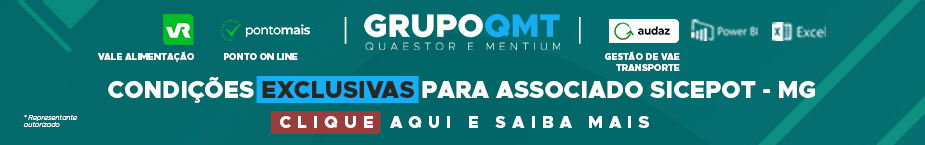 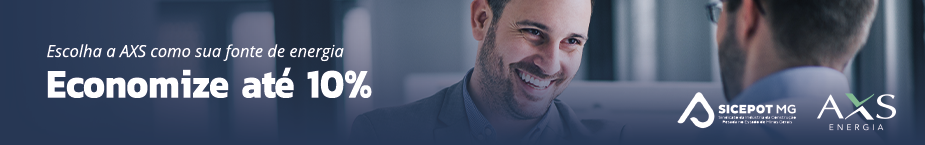 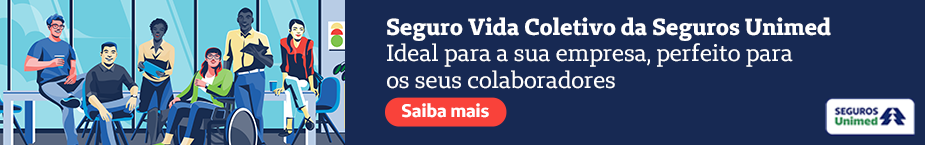 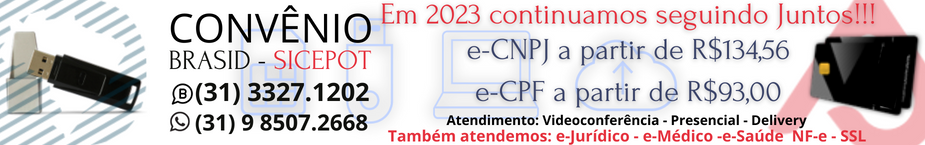 ÓRGÃO LICITANTE: DNIT -  MINISTÉRIO DA INFRAESTRUTURA - DEPARTAMENTO NACIONAL DE INFRAESTRUTURA DE TRANSPORTES ÓRGÃO LICITANTE: DNIT -  MINISTÉRIO DA INFRAESTRUTURA - DEPARTAMENTO NACIONAL DE INFRAESTRUTURA DE TRANSPORTES ÓRGÃO LICITANTE: DNIT -  MINISTÉRIO DA INFRAESTRUTURA - DEPARTAMENTO NACIONAL DE INFRAESTRUTURA DE TRANSPORTES EDITAL: REABERTURA - PREGÃO ELETRÔNICO Nº0145/ 2023-06EDITAL: REABERTURA - PREGÃO ELETRÔNICO Nº0145/ 2023-06Endereço: Rua Martim de Carvalho, nº 635 – 4º andar – Bairro: Santo Agostinho - Belo Horizonte – MG, fone nº (31) 3057-1551, fax (31) 3057-1550 - CEP: 30.190-094 http://www.dnit.gov.br - E-mail: pregoeiro.sremg@dnit.gov.br. Endereço: Www.dnit.gov.br - Belo Horizonte (MG) - Telefone: (61) 96412290 Endereço: Rua Martim de Carvalho, nº 635 – 4º andar – Bairro: Santo Agostinho - Belo Horizonte – MG, fone nº (31) 3057-1551, fax (31) 3057-1550 - CEP: 30.190-094 http://www.dnit.gov.br - E-mail: pregoeiro.sremg@dnit.gov.br. Endereço: Www.dnit.gov.br - Belo Horizonte (MG) - Telefone: (61) 96412290 Endereço: Rua Martim de Carvalho, nº 635 – 4º andar – Bairro: Santo Agostinho - Belo Horizonte – MG, fone nº (31) 3057-1551, fax (31) 3057-1550 - CEP: 30.190-094 http://www.dnit.gov.br - E-mail: pregoeiro.sremg@dnit.gov.br. Endereço: Www.dnit.gov.br - Belo Horizonte (MG) - Telefone: (61) 96412290 Endereço: Rua Martim de Carvalho, nº 635 – 4º andar – Bairro: Santo Agostinho - Belo Horizonte – MG, fone nº (31) 3057-1551, fax (31) 3057-1550 - CEP: 30.190-094 http://www.dnit.gov.br - E-mail: pregoeiro.sremg@dnit.gov.br. Endereço: Www.dnit.gov.br - Belo Horizonte (MG) - Telefone: (61) 96412290 Endereço: Rua Martim de Carvalho, nº 635 – 4º andar – Bairro: Santo Agostinho - Belo Horizonte – MG, fone nº (31) 3057-1551, fax (31) 3057-1550 - CEP: 30.190-094 http://www.dnit.gov.br - E-mail: pregoeiro.sremg@dnit.gov.br. Endereço: Www.dnit.gov.br - Belo Horizonte (MG) - Telefone: (61) 96412290 OBJETO: contratação de empresas para execução de serviços de manutenção (conservação/ recuperação) de rodovia, a cargo do DNIT, sob a coordenação da Superintendência Regional DNIT/MG, na rodovia BR-262/MG, Trecho: Div ES/MG - Entr. BR-153(B)/Fim PonteS/Rio Grande (Div MG/SP), subtrecho: Acesso Matipó - Entr. BR-381(A); segmento: Km 72+200m ao Km 196+200m, extensão total de 124 km, conforme condições, quantidades e exigências estabelecidas neste Edital e seus anexos.OBJETO: contratação de empresas para execução de serviços de manutenção (conservação/ recuperação) de rodovia, a cargo do DNIT, sob a coordenação da Superintendência Regional DNIT/MG, na rodovia BR-262/MG, Trecho: Div ES/MG - Entr. BR-153(B)/Fim PonteS/Rio Grande (Div MG/SP), subtrecho: Acesso Matipó - Entr. BR-381(A); segmento: Km 72+200m ao Km 196+200m, extensão total de 124 km, conforme condições, quantidades e exigências estabelecidas neste Edital e seus anexos.DATAS: Data da sessão: 17/04/2023 – 10:00 hLocal: www.comprasgovernamentais.gov.br.Prazo de Execução dos Serviços: 180 (cento e oitenta) dias, a contar da data de abertura do certame.DATAS: Data da sessão: 17/04/2023 – 10:00 hLocal: www.comprasgovernamentais.gov.br.Prazo de Execução dos Serviços: 180 (cento e oitenta) dias, a contar da data de abertura do certame.DATAS: Data da sessão: 17/04/2023 – 10:00 hLocal: www.comprasgovernamentais.gov.br.Prazo de Execução dos Serviços: 180 (cento e oitenta) dias, a contar da data de abertura do certame.VALORESVALORESVALORESVALORESVALORESValor Estimado da ObraCapital SocialGarantia de PropostaGarantia de PropostaValor do EditalR$ 93.706.738,11R$  -R$ -CAPACIDADE TÉCNICA: b) Comprovação da Capacidade Técnico - Profissional através de atestados e/ou certidões de capacidade técnica em nome de profissional (is) de nível superior (Engenharia Civil ou equivalente), vinculado (s) permanentemente à empresa e indicado (s) como responsável (is) Técnico (s), por execução dos serviços abaixo relacionados: 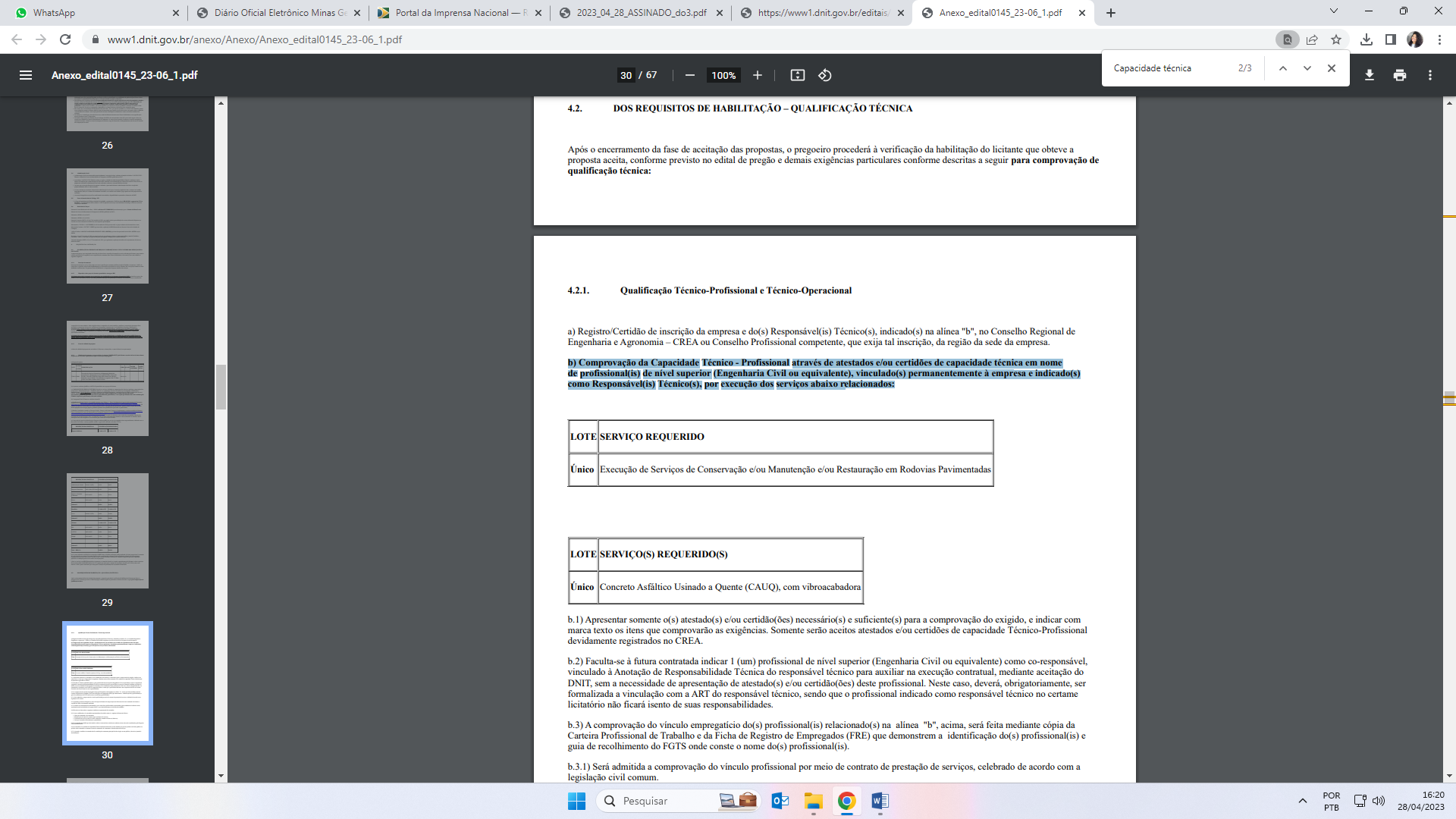 CAPACIDADE TÉCNICA: b) Comprovação da Capacidade Técnico - Profissional através de atestados e/ou certidões de capacidade técnica em nome de profissional (is) de nível superior (Engenharia Civil ou equivalente), vinculado (s) permanentemente à empresa e indicado (s) como responsável (is) Técnico (s), por execução dos serviços abaixo relacionados: CAPACIDADE TÉCNICA: b) Comprovação da Capacidade Técnico - Profissional através de atestados e/ou certidões de capacidade técnica em nome de profissional (is) de nível superior (Engenharia Civil ou equivalente), vinculado (s) permanentemente à empresa e indicado (s) como responsável (is) Técnico (s), por execução dos serviços abaixo relacionados: CAPACIDADE TÉCNICA: b) Comprovação da Capacidade Técnico - Profissional através de atestados e/ou certidões de capacidade técnica em nome de profissional (is) de nível superior (Engenharia Civil ou equivalente), vinculado (s) permanentemente à empresa e indicado (s) como responsável (is) Técnico (s), por execução dos serviços abaixo relacionados: CAPACIDADE TÉCNICA: b) Comprovação da Capacidade Técnico - Profissional através de atestados e/ou certidões de capacidade técnica em nome de profissional (is) de nível superior (Engenharia Civil ou equivalente), vinculado (s) permanentemente à empresa e indicado (s) como responsável (is) Técnico (s), por execução dos serviços abaixo relacionados: CAPACIDADE OPERACIONAL: c) Comprovação da Capacidade Técnico - Operacional da empresa através de certidão e/ou atestado, fornecido (s) por pessoa (s) jurídica (s) de direito público ou privado, a qualquer tempo, para obras rodoviárias de complexidade equivalente ou superior ao do objeto desta licitação, executados pela empresa licitante, e que comprove ter executado as parcelas de maior relevância, de acordo com os itens abaixo, elaborados conforme o disposto na Instrução Normativa DNIT nº 58, de 17 de setembro de 2021: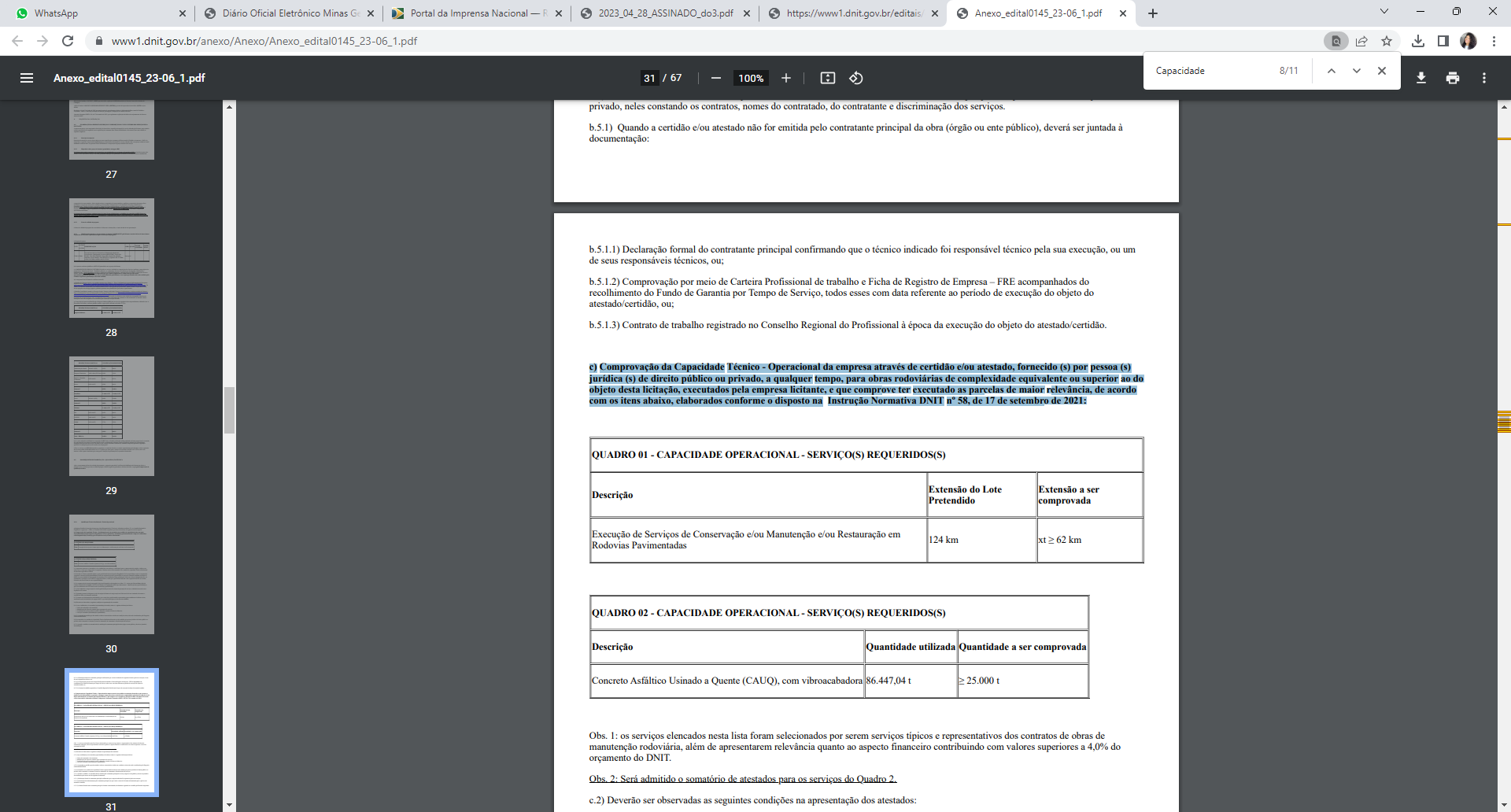 CAPACIDADE OPERACIONAL: c) Comprovação da Capacidade Técnico - Operacional da empresa através de certidão e/ou atestado, fornecido (s) por pessoa (s) jurídica (s) de direito público ou privado, a qualquer tempo, para obras rodoviárias de complexidade equivalente ou superior ao do objeto desta licitação, executados pela empresa licitante, e que comprove ter executado as parcelas de maior relevância, de acordo com os itens abaixo, elaborados conforme o disposto na Instrução Normativa DNIT nº 58, de 17 de setembro de 2021:CAPACIDADE OPERACIONAL: c) Comprovação da Capacidade Técnico - Operacional da empresa através de certidão e/ou atestado, fornecido (s) por pessoa (s) jurídica (s) de direito público ou privado, a qualquer tempo, para obras rodoviárias de complexidade equivalente ou superior ao do objeto desta licitação, executados pela empresa licitante, e que comprove ter executado as parcelas de maior relevância, de acordo com os itens abaixo, elaborados conforme o disposto na Instrução Normativa DNIT nº 58, de 17 de setembro de 2021:CAPACIDADE OPERACIONAL: c) Comprovação da Capacidade Técnico - Operacional da empresa através de certidão e/ou atestado, fornecido (s) por pessoa (s) jurídica (s) de direito público ou privado, a qualquer tempo, para obras rodoviárias de complexidade equivalente ou superior ao do objeto desta licitação, executados pela empresa licitante, e que comprove ter executado as parcelas de maior relevância, de acordo com os itens abaixo, elaborados conforme o disposto na Instrução Normativa DNIT nº 58, de 17 de setembro de 2021:CAPACIDADE OPERACIONAL: c) Comprovação da Capacidade Técnico - Operacional da empresa através de certidão e/ou atestado, fornecido (s) por pessoa (s) jurídica (s) de direito público ou privado, a qualquer tempo, para obras rodoviárias de complexidade equivalente ou superior ao do objeto desta licitação, executados pela empresa licitante, e que comprove ter executado as parcelas de maior relevância, de acordo com os itens abaixo, elaborados conforme o disposto na Instrução Normativa DNIT nº 58, de 17 de setembro de 2021: ÍNDICES ECONÔMICOS: CONFORME EDITAL.  ÍNDICES ECONÔMICOS: CONFORME EDITAL.  ÍNDICES ECONÔMICOS: CONFORME EDITAL.  ÍNDICES ECONÔMICOS: CONFORME EDITAL.  ÍNDICES ECONÔMICOS: CONFORME EDITAL. OBSERVAÇÕES: Novo Edital: 28/04/2023 das 08h00 às 12h00 e de13h00 às 17h00. Endereço: Www.dnit.gov.br. BELO HORIZONTE – MG. Entrega das Propostas: a partir de 27/04/2023 às 08h00 no site www.comprasnet.gov.br. Abertura das Propostas: 16/05/2023, às 10h00 no site www.comprasnet.gov.br.OBSERVAÇÕES: Novo Edital: 28/04/2023 das 08h00 às 12h00 e de13h00 às 17h00. Endereço: Www.dnit.gov.br. BELO HORIZONTE – MG. Entrega das Propostas: a partir de 27/04/2023 às 08h00 no site www.comprasnet.gov.br. Abertura das Propostas: 16/05/2023, às 10h00 no site www.comprasnet.gov.br.OBSERVAÇÕES: Novo Edital: 28/04/2023 das 08h00 às 12h00 e de13h00 às 17h00. Endereço: Www.dnit.gov.br. BELO HORIZONTE – MG. Entrega das Propostas: a partir de 27/04/2023 às 08h00 no site www.comprasnet.gov.br. Abertura das Propostas: 16/05/2023, às 10h00 no site www.comprasnet.gov.br.OBSERVAÇÕES: Novo Edital: 28/04/2023 das 08h00 às 12h00 e de13h00 às 17h00. Endereço: Www.dnit.gov.br. BELO HORIZONTE – MG. Entrega das Propostas: a partir de 27/04/2023 às 08h00 no site www.comprasnet.gov.br. Abertura das Propostas: 16/05/2023, às 10h00 no site www.comprasnet.gov.br.OBSERVAÇÕES: Novo Edital: 28/04/2023 das 08h00 às 12h00 e de13h00 às 17h00. Endereço: Www.dnit.gov.br. BELO HORIZONTE – MG. Entrega das Propostas: a partir de 27/04/2023 às 08h00 no site www.comprasnet.gov.br. Abertura das Propostas: 16/05/2023, às 10h00 no site www.comprasnet.gov.br.